ENTREVISTA CON LA SOCIÓLOGA ARGENTINA MARISTELLA SVAMPA"EL MODELO MINERO A GRAN ESCALA ADEMÁS DE CAUSAR MISERIA ATENTA CONTRA LA DEMOCRACIA Y LOS DERECHOS HUMANOS EN AMÉRICA LATINA"
La socióloga argentina Maristella Svampa, referente en América Latina 
en el tema del modelo extractivista, en diálogo con el director del Observatorio Sociopolítico
Latinoamericano www.cronicon.net, Fernando Arellano Ortiz, en la ciudad de Buenos Aires.
(Foto Jeffey D. Arellano O). 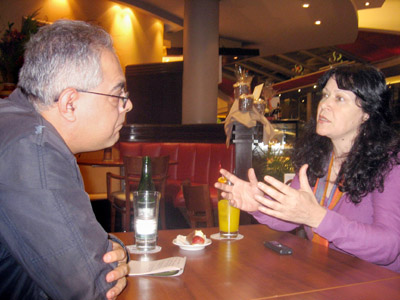 POR FERNANDO ARELLANO ORTIZEn América Latina se viene ejecutando una segunda fase del criminal modelo neoliberal que tantos perjuicios económicos, sociales y políticos generó a la región durante el último cuarto de siglo, mediante la puesta en marcha de lo que el presidente conservador colombiano Juan Manuel Santos ha dado en llamar la "locomotora minera" para significar unas supuestas "ventajas y oportunidades económicas".Este modelo conocido como extractivismo (explotación de los recursos naturales) tiene en la minería de cielo abierto, "la actividad más perversa en la medida en que muestra lo peor: desposesión y despojo descarnado, altos índices de contaminación del medio ambiente, aprovechamiento al máximo de los territorios objeto de explotación no dejando ganancias económicas para los países, y amenaza a la democracia y a los derechos humanos", explica en forma categórica la socióloga e investigadora argentina Marsitella Svampa, principal referente hoy en día en Latinoamérica en este tema. Svampa ha recorrido buen parte de la geografía latinoamericana para estudiar in situ la realidad socioeconómica de las comunidades afectadas por la explotación minera, lo que le ha permitido analizar en profundidad las múltiples consecuencias que esta actividad extractivista viene causando en la descomposición del tejido social y con ella la irrupción de conflictos sociales y políticos que, como bien señala, amenazan la estabilidad democrática y el respeto por los derechos humanos en la región.En sus múltiples investigaciones, libros, ensayos y artículos periodísticos, esta científica social ha sido contundente en sus conclusiones al señalar que el modelo minero a cielo abierto que han adoptado varios gobiernos latinoamericanos ya sean de derecha, centroizquierda o izquierda, "no solo genera más conflicto social, sino que contribuye a la reprimerización de las economías latinoamericanas". Lo grave, añade, es que "estamos consolidando enclaves de exportación que, lejos de generar desarrollo endógeno, producen más pobreza y desigualdad".MAYOR GANANCIA DEL CAPITAL Y NULA GENERACIÓN DE EMPLEOUno de los argumentos centrales que suelen esgrimir los defensores de esta actividad es asociar minería con creación de puestos de trabajo, señala Svampa, frente a lo cual, agrega, "suele ocultarse que los proyectos mineros a gran escala generan una demanda intensiva de trabajo en las fases iniciales que crea la ilusión de trabajo permanente. En realidad, la minería de gran escala se caracteriza por ser una de las actividades económicas más capital-intensivas. Por cada 1 millón de dólares invertido, se crean apenas entre 0,5 y 2 empleos directos. Cuanto más capital-intensiva es una actividad, menos empleo genera, y menor es la participación del salario de los trabajadores en el valor agregado total que ellos produjeron con su labor: la mayor parte es ganancia del capital".Para ilustrar esta situación trae a colación los casos de Perú, Chile y Argentina, cuyas cifras demuestran el casi nulo aporte en generación de empleo."En Perú, -explica- la minería es la actividad que menos contribuye a la generación de empleo: ocupa apenas el 1,5 de la Población Económica Activa (PEA), contra un 32,7% de la agricultura y un 26% de los servicios. Para el caso de Chile, las estadísticas muestran de forma contundente el fuerte incremento de los volúmenes de explotación y extracción, y de los valores de exportación, producidos a la par de una paralela caída en la cantidad absoluta y relativa del empleo minero. En Argentina, pese a las promesas de los megaemprendimientos mineros, la minería representa menos del 0,7% del total de los asalariados registrados".DEL CONSENSO DE WASHINGTON AL CONSENSO DE LOS COMMODITIESPara analizar con detenimiento las consecuencias del modelo extractivista y uno de sus principales componentes, la explotación de la minería metalífera, el Observatorio Sociopolítico Latinoamericano WWW.CRONICON.NET, dialogó en Buenos Aires con esta destacada científica social, licenciada en Filosofía por la Universidad de Córdoba y doctora en Sociología por la Escuela de Altos Estudios en Ciencias Sociales de París. Maristella Svampa alterna su actividad de investigación social y docente universitaria con la literatura. Ha publicado dos novelas: Las reinas perdidas y Dónde están enterrados nuestros muertos. Actualmente se desempeña como catedrática de la Universidad de la Plata e investigadora del Consejo Nacional de Investigaciones Científicas y Técnicas (CONICET) de Argentina. Conferencista internacional, es autora de varios libros en los que analiza diversas realidades sociales, políticas y económicas en el ámbito latinoamericano; en 2006 obtuvo una beca otorgada por la John Simon Guggenheim Memorial Foundation, así como el Premio Konex al mérito en Sociología; y en 2001 fue distinguida con la Cátedra Simón Bolívar de la Université Nouvelle Sorbonne de París.- ¿El modelo extractivista en América Latina en el que sobresale la explotación de minas de oro a cielo abierto tan funesta desde el punto de vista medioambiental, corresponde como lo han señalado algunos investigadores sociales a una segunda fase del esquema neoliberalismo, en el que paradójicamente están comprometidos algunos gobiernos que se denominan progresistas?- En 2006 cuando comencé a escribir sobre estos temas yo planteaba que, efectivamente, esta es la segunda fase del modelo neoliberal. La primera estaba consagrada sobre todo a la privatización de los servicios públicos y de los recursos naturales, y la segunda apunta a la ola de desposesión. Creo que este análisis no es del todo representativo porque ello implicaría ver solo un costado del problema. En los últimos tiempos he estado repensando el tema y creo que el panorama es mucho más complejo hoy en día del que teníamos hace diez años; además han emergido gobiernos de izquierda o de centro izquierda, por lo que ahora empleo una nueva categorización y es hablar del paso del Consenso de Washington al Consenso de los commodities que me parece que da cuenta mucho mejor del cambio de escenario económico que implica que las economías latinoamericanas que siempre han sido adaptativas al capitalismo dan un giro importante a un nuevo marco de la nueva división del trabajo territorial y global por el cual América Latina aparece exportando naturaleza una vez más. En algunos casos acompañan la consolidación de una matriz neoliberal como pueden ser los casos de Colombia, México, o Perú, si es que Humala no cambia en algo el marco, y en otros casos viene acompañado de reformas, de procesos de centroizquierda y de izquierda que aparecen en escenarios específicos como Bolivia, Argentina, más allá de la diferencia que hay, caracterizados por lo nacional-popular.- ¿Se puede señalar que la privatización de los recursos naturales a través del modelo extractivista es parte de la consolidación del modelo neoliberal?- Cuando se habla de la mercantilización de los bienes de la naturaleza no hay que olvidar que eso se hizo en la década de los 90 y lo que ha habido es consolidación de ese modelo. En esa década lo que se hace es desarrollar el marco jurídico a partir del cual se posibilita la comercialización de recursos naturales, y sobre todo, se hace el ajuste sectorial en relación con la minería a cielo abierto.- En el desarrollo de este proceso usted habla de desposesión, ¿por qué?- En líneas generales el capitalismo hoy en día, como dice David Harvey, acentúa más lo que es la acumulación por desposesión que la acumulación por reproducción ampliada, retomando la concepción de Rosa Luxemburgo y otros teóricos, en eso coincidimos todos. Pero lo que hay que leer es con qué está coexistiendo esa dinámica de desposesión y hay que dar cuenta de los distintos escenarios nacionales. Si hablamos solo de lógica o dinámica de desposesión estamos perdiendo de vista otros procesos políticos y simbólicos que son importantes en América Latina. Digo esto tratando de subrayar esos procesos. En Argentina, por ejemplo, veo que hay una exacerbación de la lógica nacional-popular nuevamente en clave peronista que coexiste de manera perversa con la dinámica de desposesión.- ¿En qué sentido?- En el sentido de que coexisten varios modelos de desarrollo: hay un modelo industrial relativamente reactivado que es defendido como el gran avance por parte del gobierno; hay un modelo de agronegocios; otro de acaparamiento de tierras que habla de la mercantilización de los recursos naturales y de los megaemprendimientos turísticos; y también está el de la minería a cielo abierto. Esas tres cuestiones modales están lejos de ser un costado débil del gobierno argentino, es en realidad parte del principio mismo del modelo de dominación, por eso hay que analizar esa coexistencia dañina.UN MODELO DE MAL DESARROLLO- Hablemos del caso concreto de la minería…- En el caso de la minería uno se encuentra con una suerte de figura extrema porque la misma es un modelo que sintetiza devastación institucional dado que tiene un marco jurídico que favorece ampliamente a las grandes empresas transnacionales; es un modelo de expoliación económica porque no deja ganancias en el país, lo que crea son economías de enclave como espacios socioproductivos absolutamente dependientes sin crear desarrollo endógeno, y además estimula y genera depredación ambiental. Entre todas las actividades ligadas al extractivismo la minería de cielo abierto es la más perversa en la medida en que muestra lo peor.- Pero además, usted ha señalado que la minería de cielo abierto atenta contra los derechos humanos. ¿Por qué?- Ese es un tema muy importante porque a la hora de debatir si se hace minería a cielo abierto, se tratan de involucrar por lo general en los distintos países argumentos económicos ligados a la rentabilidad del sector o argumentos sociales en el sentido de las ventajas que se obtienen de la explotación de los recursos naturales; se afirma que se pueden desarrollar políticas sociales compensatorias y suele dejarse de lado todo lo que tiene que ver con la efectiva violación de derechos humanos. El extractivismo abre un nuevo capítulo en la violación de los derechos humanos porque hablando de los contrastes y de las grandes paradojas en América Latina, hoy en día lo que observamos es que este modelo de desposesión viene acompañado de una expansión de la frontera de los derechos: los derechos ambientales, los derechos territoriales de los pueblos indígenas, los derechos fundamentales en general que aparecen en la letra de nuestras constituciones y raras veces son cumplidos. Cuando hablamos de extractivismo aludimos a "desarrollo" entre comillas a gran escala, lo que supone decir una gran envergadura y por ende el impacto sobre la población va a ser mayor con lo cual esto coloca mucho más en el centro la necesidad de que sean discutidos de manera participativa y democrática por aquellos que están necesariamente involucrados como comunidad afectada. Es decir, que la cuestión de la democracia es central para evitar el impacto que tienen estos modelos. Entonces, uno de los elementos fundamentales a la hora de analizar el extractivismo consiste en subrayar el déficit de democracia en el cual nos instala porque no se consulta a las poblaciones y estos modelos avanzan sin el consenso de las mismas, por lo general se escamotean las consultas previas que deben hacerse a los poblaciones indígenas o las consultas públicas que deben hacerse a las poblaciones urbanas o rurales. Ahí radica uno de los grandes peligros que en nombre de las ventajas comparativas dado el alto precio de los commodities, en nombre de políticas sociales compensatorias que se pueden llevar a cabo con la rentabilidad que produce la explotación, se está violando el derecho de las poblaciones a decir no a un tipo de emprendimiento o supuesto modelo de desarrollo que afecta no solo el estilo de vida, su presente, sino el futuro de las generaciones. En el caso del modelo minero es un modelo de mal desarrollo no solamente porque contamina y no deja ganancias económicas sino porque amenaza la democracia, al menos la democracia bien entendida que implica sostener una política de participación, de discusión y debate de los modelos o supuestos modelos de desarrollo para la adopción de decisiones.GIRO ECOTERRITORIAL, ALTERNATIVA DE LUCHA- ¿Tras este completo análisis y desolador panorama, cuál cree que es la alternativa política para contrarrestar el modelo extractivista en América Latina?- El punto de partida para pensar en alternativas a este modelo radica en el giro eco-territorial de las luchas que atraviesa la región y plantean una redefinición de las reglas de juego, cuestionando el modelo de desarrollo y las lógicas de acumulación. Por giro eco-territorial hay que entender la potenciación de un lenguaje de valoración acerca de la territorialidad, que expresa la convergencia entre visión ambientalista y revalorización de la matriz comunitaria; no se halla restringido al ámbito rural, exclusivamente referido a las resistencias campesinas e indígenas; también se expande al ámbito urbano, sobre todo en pequeñas y medianas localidades, ampliando el registro étnico y de clases y, por ende, el tipo de actores involucrados. Desde el punto de vista económico se debe exigir altos impuestos a las actividades extractivistas, así como a las sobreganancias de las transnacionales por la explotación del sector energético.Buenos Aires, noviembre de 2011.